Este documento ha sido preparado de acuerdo con los requerimientos de la Norma Oficial Mexicana NOM-018-STPS-2000. Sistema para la identificación y comunicación de peligros y riesgos por sustancias químicas peligrosas en los centros de trabajo. Identificación      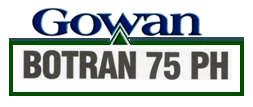 Identificación      Rombo NFPA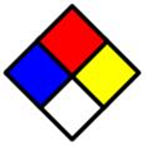 Rombo NFPASECCIÓN I     DATOS GENERALES DEL RESPONSABLE DE LA SUBSTANCIA QUÍMICASECCIÓN I     DATOS GENERALES DEL RESPONSABLE DE LA SUBSTANCIA QUÍMICASECCIÓN I     DATOS GENERALES DEL RESPONSABLE DE LA SUBSTANCIA QUÍMICASECCIÓN I     DATOS GENERALES DEL RESPONSABLE DE LA SUBSTANCIA QUÍMICAIdentificación de la Empresa            Gowan Mexicana   S.A.P.I de  C.V                                                          Calzada Cetys No. 2799, Edificio B, Local 2 y 4, Colonia Rivera,                                                           Mexicali, B.C. Teléfono (686) 5 64 75 00.Teléfonos de Emergencia                 SINTOX: 55 56 11 26 34                                                          Lada Sin Costo: 01 800 009 28 00                                                          ATOX: Atención a inTOXicaciones.                                                          Lada Sin Costo:01800 000 28 69                                         Fecha de elaboración: 15 de Agosto del 2016. Versión: 2Próxima Revisión: 15 de Agosto del  2018. Identificación de la Empresa            Gowan Mexicana   S.A.P.I de  C.V                                                          Calzada Cetys No. 2799, Edificio B, Local 2 y 4, Colonia Rivera,                                                           Mexicali, B.C. Teléfono (686) 5 64 75 00.Teléfonos de Emergencia                 SINTOX: 55 56 11 26 34                                                          Lada Sin Costo: 01 800 009 28 00                                                          ATOX: Atención a inTOXicaciones.                                                          Lada Sin Costo:01800 000 28 69                                         Fecha de elaboración: 15 de Agosto del 2016. Versión: 2Próxima Revisión: 15 de Agosto del  2018. Identificación de la Empresa            Gowan Mexicana   S.A.P.I de  C.V                                                          Calzada Cetys No. 2799, Edificio B, Local 2 y 4, Colonia Rivera,                                                           Mexicali, B.C. Teléfono (686) 5 64 75 00.Teléfonos de Emergencia                 SINTOX: 55 56 11 26 34                                                          Lada Sin Costo: 01 800 009 28 00                                                          ATOX: Atención a inTOXicaciones.                                                          Lada Sin Costo:01800 000 28 69                                         Fecha de elaboración: 15 de Agosto del 2016. Versión: 2Próxima Revisión: 15 de Agosto del  2018. Identificación de la Empresa            Gowan Mexicana   S.A.P.I de  C.V                                                          Calzada Cetys No. 2799, Edificio B, Local 2 y 4, Colonia Rivera,                                                           Mexicali, B.C. Teléfono (686) 5 64 75 00.Teléfonos de Emergencia                 SINTOX: 55 56 11 26 34                                                          Lada Sin Costo: 01 800 009 28 00                                                          ATOX: Atención a inTOXicaciones.                                                          Lada Sin Costo:01800 000 28 69                                         Fecha de elaboración: 15 de Agosto del 2016. Versión: 2Próxima Revisión: 15 de Agosto del  2018. SECCIÓN II     DATOS GENERALES DE LA SUBSTANCIA QUÍMICASECCIÓN II     DATOS GENERALES DE LA SUBSTANCIA QUÍMICASECCIÓN II     DATOS GENERALES DE LA SUBSTANCIA QUÍMICASECCIÓN II     DATOS GENERALES DE LA SUBSTANCIA QUÍMICATipo de producto: FungicidaIngrediente activo: dicloranNombre químico: 2,6-Dicloro-4-nitroanilinaGrupo Químico: Bencenos sustituidos.Fórmula empírica: C6H4Cl2N2O2Tipo de producto: FungicidaIngrediente activo: dicloranNombre químico: 2,6-Dicloro-4-nitroanilinaGrupo Químico: Bencenos sustituidos.Fórmula empírica: C6H4Cl2N2O2Tipo de producto: FungicidaIngrediente activo: dicloranNombre químico: 2,6-Dicloro-4-nitroanilinaGrupo Químico: Bencenos sustituidos.Fórmula empírica: C6H4Cl2N2O2Tipo de producto: FungicidaIngrediente activo: dicloranNombre químico: 2,6-Dicloro-4-nitroanilinaGrupo Químico: Bencenos sustituidos.Fórmula empírica: C6H4Cl2N2O2SECCION III IDENTIFICACION DE COMPONENTES SECCION III IDENTIFICACION DE COMPONENTES SECCION III IDENTIFICACION DE COMPONENTES SECCION III IDENTIFICACION DE COMPONENTES Nombre del ingrediente activo y % peso / peso:   dicloran 75%No. CAS: 99-30-9Nombre del ingrediente activo y % peso / peso:   dicloran 75%No. CAS: 99-30-9Nombre del ingrediente activo y % peso / peso:   dicloran 75%No. CAS: 99-30-9Nombre del ingrediente activo y % peso / peso:   dicloran 75%No. CAS: 99-30-9SECCION IV PROPIEDADES FISICO-QUIMICASSECCION IV PROPIEDADES FISICO-QUIMICASSECCION IV PROPIEDADES FISICO-QUIMICASSECCION IV PROPIEDADES FISICO-QUIMICASTemperatura de ebullición (°C) Temperatura de fusión (°C)   Temperatura de inflamación (°C)Temperatura de ignición (°CPeso Molecular: Densidad:No aplicaMayor 190°CNo disponibleNo es explosivo207.02 g/mol.1.0Estado físico, color y Olor Velocidad de evaporación Solubilidad en agua                                Presión de vapor a 20°C                          % de volatilidad Límites de inflamabilidad o explosividad (%)                                Polvo fino color amarillo y olor característico.No disponible.Se dispersa en agua.2.61 Pa a 25°CNo disponible.No es explosivo, No es flamableSECCION V RIESGOS DE FUEGO O EXPLOSIONSECCION V RIESGOS DE FUEGO O EXPLOSIONSECCION V RIESGOS DE FUEGO O EXPLOSIONSECCION V RIESGOS DE FUEGO O EXPLOSIONMedios de extinción: espuma, polvo extintor o CO2, aspersión de agua, cuya cantidad debe ser limitada. 	Equipo de protección persona: Utilizar EPP (Equipo de protección personal), utilice mascarilla de seguridad normal. No requiere de equipo especializado. Almacene este material en áreas bien ventiladas y protegido de la humedad, use extractores en el área para remover los polvos que pudiesen formarse durante el almacenamiento, mantenga siempre extracción o ventilación adecuada. Se deberán usar gafas y traje de protección apropiado contra productos químicos. Procedimiento y precauciones especiales en el combate de incendio: manténgase alejado del humo. Mover el producto del área del fuego si es posible sin ningún riesgo, o enfriar los contenedores expuestos al calor. Combata el incendio a favor de la dirección del viento. No debe permitirse que el agua empleada para la extinción corra libremente a cauces superficiales, ni debe ser drenada a sistemas de alcantarillado. Debe recogerse y manejarse como un residuo especial. Medios de extinción: espuma, polvo extintor o CO2, aspersión de agua, cuya cantidad debe ser limitada. 	Equipo de protección persona: Utilizar EPP (Equipo de protección personal), utilice mascarilla de seguridad normal. No requiere de equipo especializado. Almacene este material en áreas bien ventiladas y protegido de la humedad, use extractores en el área para remover los polvos que pudiesen formarse durante el almacenamiento, mantenga siempre extracción o ventilación adecuada. Se deberán usar gafas y traje de protección apropiado contra productos químicos. Procedimiento y precauciones especiales en el combate de incendio: manténgase alejado del humo. Mover el producto del área del fuego si es posible sin ningún riesgo, o enfriar los contenedores expuestos al calor. Combata el incendio a favor de la dirección del viento. No debe permitirse que el agua empleada para la extinción corra libremente a cauces superficiales, ni debe ser drenada a sistemas de alcantarillado. Debe recogerse y manejarse como un residuo especial. Medios de extinción: espuma, polvo extintor o CO2, aspersión de agua, cuya cantidad debe ser limitada. 	Equipo de protección persona: Utilizar EPP (Equipo de protección personal), utilice mascarilla de seguridad normal. No requiere de equipo especializado. Almacene este material en áreas bien ventiladas y protegido de la humedad, use extractores en el área para remover los polvos que pudiesen formarse durante el almacenamiento, mantenga siempre extracción o ventilación adecuada. Se deberán usar gafas y traje de protección apropiado contra productos químicos. Procedimiento y precauciones especiales en el combate de incendio: manténgase alejado del humo. Mover el producto del área del fuego si es posible sin ningún riesgo, o enfriar los contenedores expuestos al calor. Combata el incendio a favor de la dirección del viento. No debe permitirse que el agua empleada para la extinción corra libremente a cauces superficiales, ni debe ser drenada a sistemas de alcantarillado. Debe recogerse y manejarse como un residuo especial. Medios de extinción: espuma, polvo extintor o CO2, aspersión de agua, cuya cantidad debe ser limitada. 	Equipo de protección persona: Utilizar EPP (Equipo de protección personal), utilice mascarilla de seguridad normal. No requiere de equipo especializado. Almacene este material en áreas bien ventiladas y protegido de la humedad, use extractores en el área para remover los polvos que pudiesen formarse durante el almacenamiento, mantenga siempre extracción o ventilación adecuada. Se deberán usar gafas y traje de protección apropiado contra productos químicos. Procedimiento y precauciones especiales en el combate de incendio: manténgase alejado del humo. Mover el producto del área del fuego si es posible sin ningún riesgo, o enfriar los contenedores expuestos al calor. Combata el incendio a favor de la dirección del viento. No debe permitirse que el agua empleada para la extinción corra libremente a cauces superficiales, ni debe ser drenada a sistemas de alcantarillado. Debe recogerse y manejarse como un residuo especial. SECCION VI DATOS DE REACTIVIDADSECCION VI DATOS DE REACTIVIDADSECCION VI DATOS DE REACTIVIDADSECCION VI DATOS DE REACTIVIDADSustancia estable bajo condiciones normales Condiciones a evitar: En caso de altas temperaturas o un incendio puede generar humo tóxico o descomponer oxido de carbono.Incompatibilidad (sustancias a evitar): Incompatible con productos fuertemente alcalinos.Polimerización espontanea: No ocurre Sustancia estable bajo condiciones normales Condiciones a evitar: En caso de altas temperaturas o un incendio puede generar humo tóxico o descomponer oxido de carbono.Incompatibilidad (sustancias a evitar): Incompatible con productos fuertemente alcalinos.Polimerización espontanea: No ocurre Sustancia estable bajo condiciones normales Condiciones a evitar: En caso de altas temperaturas o un incendio puede generar humo tóxico o descomponer oxido de carbono.Incompatibilidad (sustancias a evitar): Incompatible con productos fuertemente alcalinos.Polimerización espontanea: No ocurre Sustancia estable bajo condiciones normales Condiciones a evitar: En caso de altas temperaturas o un incendio puede generar humo tóxico o descomponer oxido de carbono.Incompatibilidad (sustancias a evitar): Incompatible con productos fuertemente alcalinos.Polimerización espontanea: No ocurre SECCION VII RIESGOS PARA LA SALUD SECCION VII RIESGOS PARA LA SALUD SECCION VII RIESGOS PARA LA SALUD SECCION VII RIESGOS PARA LA SALUD 1ª PARTE Efectos a la salud.PRIMEROS AUXILIOS.En caso de sobre exposición retire a la persona intoxicada de la fuente de contaminación, para evitar mayor contacto, recostándola en un lugar ventilado y fresco.Asegúrese de que la persona intoxicada respire sin dificultad. Si no puede respirar retire secreciones y cuerpos extraños de vías aéreas y proporcione respiración boca a boca con un trapo de por medio y trasládelo rápidamente al servicio médico más próximo.Si penetró en los ojos, mantenga los párpados abiertos y lave por lo menos durante 15 minutos con abundante agua limpia.Si hay derrame sobre la piel, lave ésta cuidadosamente con agua y jabón. Quite a la persona intoxicada la ropa contaminada (póngase guantes).Si ha ingerido el producto y la persona esta consiente, enjuagar la boca con agua limpia y PROVOQUE EL VOMITO, si la persona esta inconsciente NO provoque el vómito, para evitar la aspiración del producto hacia los pulmonesINFORMACIÓN TOXICOLÓGICA.  2ª PARTE    Emergencia y primeros auxiliosGrupo químico: Bencenos sustituidos.Antídotos: No existe antídoto específico.Tratamiento específico: Sintomático.Descontaminación gastrointestinal. Si se ha ingerido una gran cantidad de fungicida, y no ha ocurrido vómito copioso, usar carbón activado añadiéndole el catártico sorbitol a la suspensión de carbón. Si el contacto ha sido mínimo (contaminación oral solamente, enjuague la boca rápidamente) el tratamiento más adecuado: administración de carbón sin catártico, y vigilar al paciente cuidadosamente.Signos y síntomas de intoxicación: Vía oral: Dolor abdominal y náuseas. Vía dermal: Enrojecimeinto. Vía ocular: Enrojecimiento y ardor. Vía inhalatoria: Piel azulada, vértigo, dolor de cabeza y jadeo.1ª PARTE Efectos a la salud.PRIMEROS AUXILIOS.En caso de sobre exposición retire a la persona intoxicada de la fuente de contaminación, para evitar mayor contacto, recostándola en un lugar ventilado y fresco.Asegúrese de que la persona intoxicada respire sin dificultad. Si no puede respirar retire secreciones y cuerpos extraños de vías aéreas y proporcione respiración boca a boca con un trapo de por medio y trasládelo rápidamente al servicio médico más próximo.Si penetró en los ojos, mantenga los párpados abiertos y lave por lo menos durante 15 minutos con abundante agua limpia.Si hay derrame sobre la piel, lave ésta cuidadosamente con agua y jabón. Quite a la persona intoxicada la ropa contaminada (póngase guantes).Si ha ingerido el producto y la persona esta consiente, enjuagar la boca con agua limpia y PROVOQUE EL VOMITO, si la persona esta inconsciente NO provoque el vómito, para evitar la aspiración del producto hacia los pulmonesINFORMACIÓN TOXICOLÓGICA.  2ª PARTE    Emergencia y primeros auxiliosGrupo químico: Bencenos sustituidos.Antídotos: No existe antídoto específico.Tratamiento específico: Sintomático.Descontaminación gastrointestinal. Si se ha ingerido una gran cantidad de fungicida, y no ha ocurrido vómito copioso, usar carbón activado añadiéndole el catártico sorbitol a la suspensión de carbón. Si el contacto ha sido mínimo (contaminación oral solamente, enjuague la boca rápidamente) el tratamiento más adecuado: administración de carbón sin catártico, y vigilar al paciente cuidadosamente.Signos y síntomas de intoxicación: Vía oral: Dolor abdominal y náuseas. Vía dermal: Enrojecimeinto. Vía ocular: Enrojecimiento y ardor. Vía inhalatoria: Piel azulada, vértigo, dolor de cabeza y jadeo.1ª PARTE Efectos a la salud.PRIMEROS AUXILIOS.En caso de sobre exposición retire a la persona intoxicada de la fuente de contaminación, para evitar mayor contacto, recostándola en un lugar ventilado y fresco.Asegúrese de que la persona intoxicada respire sin dificultad. Si no puede respirar retire secreciones y cuerpos extraños de vías aéreas y proporcione respiración boca a boca con un trapo de por medio y trasládelo rápidamente al servicio médico más próximo.Si penetró en los ojos, mantenga los párpados abiertos y lave por lo menos durante 15 minutos con abundante agua limpia.Si hay derrame sobre la piel, lave ésta cuidadosamente con agua y jabón. Quite a la persona intoxicada la ropa contaminada (póngase guantes).Si ha ingerido el producto y la persona esta consiente, enjuagar la boca con agua limpia y PROVOQUE EL VOMITO, si la persona esta inconsciente NO provoque el vómito, para evitar la aspiración del producto hacia los pulmonesINFORMACIÓN TOXICOLÓGICA.  2ª PARTE    Emergencia y primeros auxiliosGrupo químico: Bencenos sustituidos.Antídotos: No existe antídoto específico.Tratamiento específico: Sintomático.Descontaminación gastrointestinal. Si se ha ingerido una gran cantidad de fungicida, y no ha ocurrido vómito copioso, usar carbón activado añadiéndole el catártico sorbitol a la suspensión de carbón. Si el contacto ha sido mínimo (contaminación oral solamente, enjuague la boca rápidamente) el tratamiento más adecuado: administración de carbón sin catártico, y vigilar al paciente cuidadosamente.Signos y síntomas de intoxicación: Vía oral: Dolor abdominal y náuseas. Vía dermal: Enrojecimeinto. Vía ocular: Enrojecimiento y ardor. Vía inhalatoria: Piel azulada, vértigo, dolor de cabeza y jadeo.1ª PARTE Efectos a la salud.PRIMEROS AUXILIOS.En caso de sobre exposición retire a la persona intoxicada de la fuente de contaminación, para evitar mayor contacto, recostándola en un lugar ventilado y fresco.Asegúrese de que la persona intoxicada respire sin dificultad. Si no puede respirar retire secreciones y cuerpos extraños de vías aéreas y proporcione respiración boca a boca con un trapo de por medio y trasládelo rápidamente al servicio médico más próximo.Si penetró en los ojos, mantenga los párpados abiertos y lave por lo menos durante 15 minutos con abundante agua limpia.Si hay derrame sobre la piel, lave ésta cuidadosamente con agua y jabón. Quite a la persona intoxicada la ropa contaminada (póngase guantes).Si ha ingerido el producto y la persona esta consiente, enjuagar la boca con agua limpia y PROVOQUE EL VOMITO, si la persona esta inconsciente NO provoque el vómito, para evitar la aspiración del producto hacia los pulmonesINFORMACIÓN TOXICOLÓGICA.  2ª PARTE    Emergencia y primeros auxiliosGrupo químico: Bencenos sustituidos.Antídotos: No existe antídoto específico.Tratamiento específico: Sintomático.Descontaminación gastrointestinal. Si se ha ingerido una gran cantidad de fungicida, y no ha ocurrido vómito copioso, usar carbón activado añadiéndole el catártico sorbitol a la suspensión de carbón. Si el contacto ha sido mínimo (contaminación oral solamente, enjuague la boca rápidamente) el tratamiento más adecuado: administración de carbón sin catártico, y vigilar al paciente cuidadosamente.Signos y síntomas de intoxicación: Vía oral: Dolor abdominal y náuseas. Vía dermal: Enrojecimeinto. Vía ocular: Enrojecimiento y ardor. Vía inhalatoria: Piel azulada, vértigo, dolor de cabeza y jadeo.SECCION VIII INDICACIONES EN CASO DE FUGA O DERRAME SECCION VIII INDICACIONES EN CASO DE FUGA O DERRAME SECCION VIII INDICACIONES EN CASO DE FUGA O DERRAME SECCION VIII INDICACIONES EN CASO DE FUGA O DERRAME Aísle el área y mantenga alejada a la gente no autorizada. No camine a través del material derramado. Utilice EPP adecuado. “En caso de derrames, se deberá usar equipo de protección personal y recuperar el producto derramado con algún material absorbente (por ejemplo tierra o arcilla), colectar los desechos en un recipiente hermético y llevarlo al centro de acopio de residuos peligrosos autorizado más cercano”.Aísle el área y mantenga alejada a la gente no autorizada. No camine a través del material derramado. Utilice EPP adecuado. “En caso de derrames, se deberá usar equipo de protección personal y recuperar el producto derramado con algún material absorbente (por ejemplo tierra o arcilla), colectar los desechos en un recipiente hermético y llevarlo al centro de acopio de residuos peligrosos autorizado más cercano”.Aísle el área y mantenga alejada a la gente no autorizada. No camine a través del material derramado. Utilice EPP adecuado. “En caso de derrames, se deberá usar equipo de protección personal y recuperar el producto derramado con algún material absorbente (por ejemplo tierra o arcilla), colectar los desechos en un recipiente hermético y llevarlo al centro de acopio de residuos peligrosos autorizado más cercano”.Aísle el área y mantenga alejada a la gente no autorizada. No camine a través del material derramado. Utilice EPP adecuado. “En caso de derrames, se deberá usar equipo de protección personal y recuperar el producto derramado con algún material absorbente (por ejemplo tierra o arcilla), colectar los desechos en un recipiente hermético y llevarlo al centro de acopio de residuos peligrosos autorizado más cercano”.SECCION IX PROTECCION ESPECIAL SECCION IX PROTECCION ESPECIAL SECCION IX PROTECCION ESPECIAL SECCION IX PROTECCION ESPECIAL Equipo de protección personal: utilizar guante de nitrilo, botas y delantal protector que impidan el contacto del producto con la piel. Así mismo se deberán usar gafas de protección, aunque esto último no es indispensable. Ventilación: Almacene este material en áreas bien ventiladas y utilice mascarilla de seguridad normal.Equipo de protección personal: utilizar guante de nitrilo, botas y delantal protector que impidan el contacto del producto con la piel. Así mismo se deberán usar gafas de protección, aunque esto último no es indispensable. Ventilación: Almacene este material en áreas bien ventiladas y utilice mascarilla de seguridad normal.Equipo de protección personal: utilizar guante de nitrilo, botas y delantal protector que impidan el contacto del producto con la piel. Así mismo se deberán usar gafas de protección, aunque esto último no es indispensable. Ventilación: Almacene este material en áreas bien ventiladas y utilice mascarilla de seguridad normal.Equipo de protección personal: utilizar guante de nitrilo, botas y delantal protector que impidan el contacto del producto con la piel. Así mismo se deberán usar gafas de protección, aunque esto último no es indispensable. Ventilación: Almacene este material en áreas bien ventiladas y utilice mascarilla de seguridad normal.SECCION X INFORMACION SOBRE TRANSPORTACIÓNSECCION X INFORMACION SOBRE TRANSPORTACIÓNSECCION X INFORMACION SOBRE TRANSPORTACIÓNSECCION X INFORMACION SOBRE TRANSPORTACIÓNNo debe transportarse con alimentos para personas o concentrados para animales, bebidas, medicamentos, ni con elementos destinados al uso humano como ropas frazadas, toldillos o colchones. Peligro que representa: Sustancia líquido tóxico.Leyenda correcta en el embarque: Plaguicida Sólido, N.O.S.Nombre Técnico: (dicloran75%)UN: UN2588Clase o división: 6.1Tipo de empaque: IIINo debe transportarse con alimentos para personas o concentrados para animales, bebidas, medicamentos, ni con elementos destinados al uso humano como ropas frazadas, toldillos o colchones. Peligro que representa: Sustancia líquido tóxico.Leyenda correcta en el embarque: Plaguicida Sólido, N.O.S.Nombre Técnico: (dicloran75%)UN: UN2588Clase o división: 6.1Tipo de empaque: IIINo debe transportarse con alimentos para personas o concentrados para animales, bebidas, medicamentos, ni con elementos destinados al uso humano como ropas frazadas, toldillos o colchones. Peligro que representa: Sustancia líquido tóxico.Leyenda correcta en el embarque: Plaguicida Sólido, N.O.S.Nombre Técnico: (dicloran75%)UN: UN2588Clase o división: 6.1Tipo de empaque: IIINo debe transportarse con alimentos para personas o concentrados para animales, bebidas, medicamentos, ni con elementos destinados al uso humano como ropas frazadas, toldillos o colchones. Peligro que representa: Sustancia líquido tóxico.Leyenda correcta en el embarque: Plaguicida Sólido, N.O.S.Nombre Técnico: (dicloran75%)UN: UN2588Clase o división: 6.1Tipo de empaque: IIISECCION XI INFORMACION SOBRE ECOLOGIASECCION XI INFORMACION SOBRE ECOLOGIASECCION XI INFORMACION SOBRE ECOLOGIASECCION XI INFORMACION SOBRE ECOLOGIAESTE PRODUCTO ES EXTREMADAMENTE TOXICO PARA ANIMALES (PECES, INVERTEBRADOS ACUATICOS) Y PLANTAS ACUATICAS (ALGAS Y PLANTAS VASCULARES)Durante el manejo del producto, evite la contaminación de suelos, ríos, lagunas, arroyos, presas, canales o depósitos de agua, no lavando o vertiendo en ellos residuos de plaguicidas o envases vacíos.ESTE PRODUCTO ES EXTREMADAMENTE TOXICO PARA ANIMALES (PECES, INVERTEBRADOS ACUATICOS) Y PLANTAS ACUATICAS (ALGAS Y PLANTAS VASCULARES)Durante el manejo del producto, evite la contaminación de suelos, ríos, lagunas, arroyos, presas, canales o depósitos de agua, no lavando o vertiendo en ellos residuos de plaguicidas o envases vacíos.ESTE PRODUCTO ES EXTREMADAMENTE TOXICO PARA ANIMALES (PECES, INVERTEBRADOS ACUATICOS) Y PLANTAS ACUATICAS (ALGAS Y PLANTAS VASCULARES)Durante el manejo del producto, evite la contaminación de suelos, ríos, lagunas, arroyos, presas, canales o depósitos de agua, no lavando o vertiendo en ellos residuos de plaguicidas o envases vacíos.ESTE PRODUCTO ES EXTREMADAMENTE TOXICO PARA ANIMALES (PECES, INVERTEBRADOS ACUATICOS) Y PLANTAS ACUATICAS (ALGAS Y PLANTAS VASCULARES)Durante el manejo del producto, evite la contaminación de suelos, ríos, lagunas, arroyos, presas, canales o depósitos de agua, no lavando o vertiendo en ellos residuos de plaguicidas o envases vacíos.SECCION XII PRECAUCIONES ESPECIALES SECCION XII PRECAUCIONES ESPECIALES SECCION XII PRECAUCIONES ESPECIALES SECCION XII PRECAUCIONES ESPECIALES Precauciones que deben ser tomadas para el manejo y almacenamiento: almacenar este producto en su envase original, proteger de temperaturas extremas. Almacenar en un área fresca, seca y ventilada, que sea exclusiva para el almacenamiento de productos fitosanitarios. Otras precauciones: mantenga lejos de alimentos, bebidas y piensos. Precauciones que deben ser tomadas para el manejo y almacenamiento: almacenar este producto en su envase original, proteger de temperaturas extremas. Almacenar en un área fresca, seca y ventilada, que sea exclusiva para el almacenamiento de productos fitosanitarios. Otras precauciones: mantenga lejos de alimentos, bebidas y piensos. Precauciones que deben ser tomadas para el manejo y almacenamiento: almacenar este producto en su envase original, proteger de temperaturas extremas. Almacenar en un área fresca, seca y ventilada, que sea exclusiva para el almacenamiento de productos fitosanitarios. Otras precauciones: mantenga lejos de alimentos, bebidas y piensos. Precauciones que deben ser tomadas para el manejo y almacenamiento: almacenar este producto en su envase original, proteger de temperaturas extremas. Almacenar en un área fresca, seca y ventilada, que sea exclusiva para el almacenamiento de productos fitosanitarios. Otras precauciones: mantenga lejos de alimentos, bebidas y piensos. INFORMACIÓN REGULATORIAINFORMACIÓN REGULATORIAINFORMACIÓN REGULATORIAINFORMACIÓN REGULATORIANúmero de Registro COFEPRIS: RSCO-FUNG-0310-302-002-075.Vencimiento: INDETERMINADONúmero de Registro COFEPRIS: RSCO-FUNG-0310-302-002-075.Vencimiento: INDETERMINADONúmero de Registro COFEPRIS: RSCO-FUNG-0310-302-002-075.Vencimiento: INDETERMINADONúmero de Registro COFEPRIS: RSCO-FUNG-0310-302-002-075.Vencimiento: INDETERMINADO